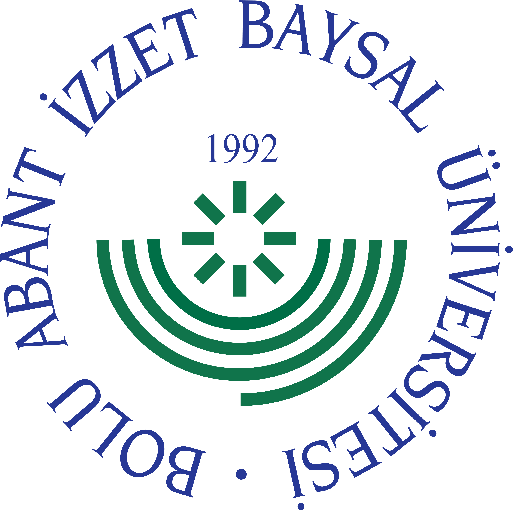 
     GÖREV YETKİ VE SORUMLULUK
FORMU     Bu formda açıklanan görev tanımını okudum. Görevimi burada belirtilen şekilde yerine getirmeyi kabul ediyorum.           ONAYLAYANDoküman NoGT - 176İlk Yayın TarihiBaskı NoRevizyon No/TarihBirimiUzaktan Eğitim Uygulama ve Araştırma Merkezi MüdürlüğüGörev UnvanıUzaktan Eğitim Tezsiz Yüksek Lisans Program KoordinatörüBağlı Olduğu YöneticiMüdürYerine Vekalet Edecek Kişi-Görev, Yetki ve Sorumluluklarİlgili programdaki Genel koordinasyonu sağlamak,Ders içeriklerinin teminini ve düzenlenmesini sağlamak,Derslerin yürütülmesini sağlamak, görevlendirme ve denetimleri yapmak,Programa kayıt olan öğrencilerin uzaktan eğitim sisteminde dersleri nasıl gerçekleştirecekleri ile gerekli bilgilere ulaşmasını sağlamak,Derslerin ve diğer eğitim-öğretim faaliyetlerinin sorunsuz bir şekilde gerçekleştirilmesini sağlamak. Gerçekleştirilen tüm işlemlerde gerekli görüldüğü zamanlarda Uzaktan Eğitim Uygulama ve Araştırma Merkezi ile iletişime geçmek ve bilgi vermek/destek almak. Kanun ve yönetmeliklerle kendisine verilen diğer görevleri yapmak, Görevi ile ilgili süreçleri Üniversitemiz Kalite Politikası ve Kalite Yönetim Sistemi çerçevesinde, kalite hedefleri ve prosedürlerine uygun olarak yürütmek. Bağlı bulunduğu yönetici veya üst yöneticilerin, görev alanı ile ilgili vereceği diğer işleri iş sağlığı ve güvenliği kurallarına uygun olarak yapmak, Uzaktan Eğitim Tezsiz Yüksek Lisans Program Koordinatörü, yukarıda yazılı olan bütün bu görevleri kanunlara ve yönetmeliklere uygun olarak yerine getirirken Müdüre karşı sorumludur.UnvanıTarihAdı SoyadıİmzaUnvanıTarihAdı Soyadıİmza